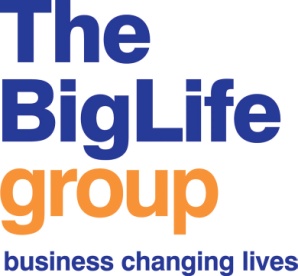 Job DescriptioneTherapy CoordinatorMinimum Training required for this postAttendance at other training courses will need to be discussed with your line managerSuggested courses:Lone workingManaging professional boundariesManaging challenging behaviourManaging conflictPerson SpecificationeTherapy Coordinator** Please complete your application in reference to (and include) each of the points below. **Key – Method of Assessment;    A = Application form; I = Interview; T= Test; P= Presentation	Responsible toSenior eTherapy Coordinator/Specialist Services Team LeaderSalary£21,089 pro rata (Agenda for Change band 4 fixed point 3) Hours per week 37.5Annual Leave per annum25 pro rata (rising to 30 days after 5 years)Main base Oakland HouseContractPermanentLevel of DBS checkEnhancedMain aims of the postTo manage a case load of clients.To support the delivery of evidence based guided self-help via the telephone and face-to-face.To support events within the community. To promote the service, and where necessary to generate referrals. Main duties of the postTo use a range of evidence based tools and techniques for assessments, goals and motivating clientsTo manage a varied caseload of clientsTo collate and analyse performance data as necessaryTo develop effective relationships with a range of external organisations and agenciesTo promote the service to communities and agencies as appropriateTo keep accurate and up to date records of clients recordsTo ensure quality standards are adhered to and met and that audits are passedTo ensure all statutory responsibilities are followed and reported as requiredGeneral work related expectationsTo work within the Big Life group’s values ethos and visionTo contribute to the development of the Big Life groupTo work in accordance with all policies and procedures of the Big Life group, particularly (but not exclusively) Health and Safety; Information Governance and SafeguardingTo commit to own personal development and attend training or development activities as requiredTo work in accordance with all relevant legislationTo undergo regular supervision and at least an annual appraisalTo undertake any other duties as required, and as appropriate to the postCourse titleNeeded for this postFrequencyOther notesGroup inductionOnceMission and ValuesOnceConfident ManagersSafeguarding training Adults and ChildrenEvery 3 yearsSafeguarding for ManagersDesignated Safeguarding Lead TrainingHealth and Safety (external IOSH)Every 3 yearsPotentially dependant on team sizeMotivational InterviewingOnceHealth and Safety internal/briefingAnnual Information GovernanceOnceAnnual refreshEquality and Diversity Every 3 yearsUpdates as legislation changesAreaMethod of assessmentEssential (E)/Desirable (D)1.ExperienceExperience of working with people facing a range of barriers and social issuesA/I/PEExperience of managing a caseload of clients and keeping up to date records using a databaseA/IEExperience of working with individuals (1-2-1) and groups of people in different settings to help them achieve their goals A/IEExperience of working with a range of agencies and organisations to develop effective working relationshipsA/IEExperience in one or more of the following fields: mental health, family support, physical health, smoking cessation, diet and exercise, employment, social inclusion or debt managementA/IEExperience of supporting individuals accessing online therapy, preferably in a IAPT, mental health or physical health setting A/ID2.SkillsAbility to use a database/ability to learn how to use a databaseA/IEAbility to assist clients to help them define and achieve their goals and aspirationsA/IEAbility to manage a varied and complex work load effectivelyA/IEAbility to work well across a range of different subject areas such as housing, mental health, education and debt management for exampleA/IEAbility to work with staff from a range of agencies and organisations to better integrate services for clientsA/IEAbility to support individuals experiencing common mental health problems via the telephoneA/IE3.Knowledge Knowledge of the barriers and issues facing our client groupA/IEKnowledge of the local area your service is based in (community groups, services available as well as local demographics)A/IDUnderstanding of common mental health problems and the basic principles of CBTE4. Education – qualifications required for this postLevel 5 qualification (i.e. Diploma of higher education Diploma of further education Foundation degree HND)AEAbility to learn at level 6, or evidence of substantial professional expertise in a similar role.A/IE5. PersonalPositive and outlook and a ‘can do’ attitudeA/IEPersonal resilience and flexible attitude in the face of difficultiesA/IECommitment to working towards the Big Life group’s ethos and values, including having a non-judgemental approachA/IECommitment to personal development and willingness to regularly update skills and experienceA/IE